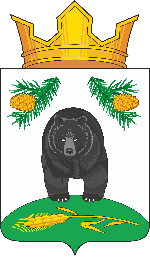 АДМИНИСТРАЦИЯ НОВОКРИВОШЕИНСКОГО СЕЛЬСКОГО ПОСЕЛЕНИЯПОСТАНОВЛЕНИЕ31.05.2019                                                                                                                         № 72с. НовокривошеиноКривошеинского районаТомской областиО прекращении отопительного сезона 2018-2019 г.г. в муниципальном образовании Новокривошеинское сельское поселение В соответствии с постановлением Правительства Российской Федерации от 06.05.2011 № 354 «О предоставлении коммунальных услуг собственникам и пользователям помещений в многоквартирных домах и жилых домов» в связи с установившейся среднесуточной температурой наружного воздуха выше +8С0 в течение 5 суток подряд,   ПОСТАНОВЛЯЮ:1.Установить дату окончания отопительного сезона 2018-2019 г.г. на территории Новокривошеинского сельского поселения с 24.00 часов 31 мая 2019 года.2.Рекомендовать обществу с ограниченной ответственностью «Водовод-М», поставляющих тепло на объекты социальной сферы, в жилые дома закончить отопительный сезон в указанный срок. 3.Постановление вступает в силу с даты его подписания.4.Контроль за исполнением настоящего постановления оставляю за собой.Глава Новокривошеинского сельского поселения                                          А.О. Саяпин(Глава Администрации)							